Informacja o zgłoszeniubudowy, o której mowa w art. 29 ust. 1 pkt 1-3przebudowy, o której mowa w art. 29 ust. 3 pkt 1 lit. ainstalowania, o którym mowa w art. 29 ust. 3 pkt 3 lit. dGarwolin dnia 28.03.2024 r.B.6743.377.2024.MRI n f o r m a c  j ao dokonaniu zgłoszeniaZgodnie z art. 30a pkt 1 ustawy z dnia 7 lipca 1994 roku – Prawa budowlane (Dz.U. z 2023 roku. poz. 682 z późniejszymi zmianami) informuje, że w Starostwie Powiatowym w Garwolinie w dniu 27.03.2024 roku ZOSTAŁO DORĘCZONE (ZŁOŻONE) przez Urząd Miasta i Gminy Maciejowice ZGŁOSZENIE DOTYCZĄCE BUDOWY sieci wodociągowej na działkach o nr ewid. 58/5, 58/6 położonych w m. Malamówka gm. Maciejowice oraz na działkach o nr ewid. 329, 585 położonych w m. Kruszyna gm. Trojanów.- Starosta Powiatu Garwolińskiego 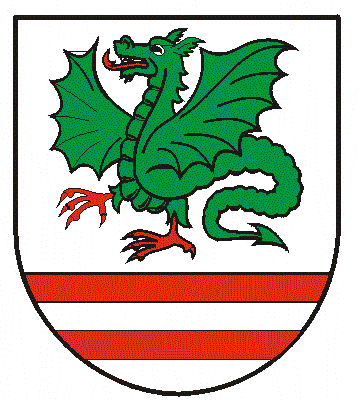 